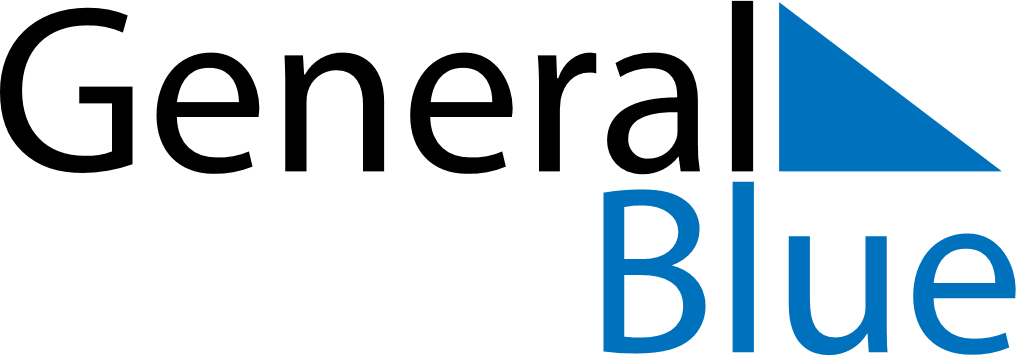 September 2025September 2025September 2025September 2025HondurasHondurasHondurasMondayTuesdayWednesdayThursdayFridaySaturdaySaturdaySunday1234566789101112131314Children’s Day1516171819202021Independence DayTeacher’s Day22232425262727282930